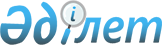 Об утверждении объема субсидии на повышение продуктивности и качества продукции аквакультуры (рыбоводства)
					
			Утративший силу
			
			
		
					Постановление акимата Алматинской области от 29 апреля 2019 года № 171. Зарегистрировано Департаментом юстиции Алматинской области 2 мая 2019 года № 5125. Утратило силу постановлением акимата Алматинской области от 16 апреля 2020 года № 171
      Сноска. Утратило силу постановлением акимата Алматинской области от 16.04.2020 № 171 (вводится в действие со дня его первого официального опубликования).
      В соответствии со статьей 37 Закона Республики Казахстан от 23 января 2001 года "О местном государственном управлении и самоуправлении в Республике Казахстан", приказом Заместителя Премьер-Министра Республики Казахстан – Министра сельского хозяйства Республики Казахстан от 4 октября 2018 года № 408 "Об утверждении Правил субсидирования повышения продуктивности и качества продукции аквакультуры (рыбоводства)" (зарегистрирован в Реестре государственной регистрации нормативных правовых актов № 17583), акимат Алматинской области ПОСТАНОВЛЯЕТ:
      1. Утвердить объем субсидии на повышение продуктивности и качества продукции аквакультуры (рыбоводства) согласно приложению к настоящему постановлению.
      2. Признать утратившим силу постановление акимата Алматинской области от 15 июня 2018 года № 288 "Об утверждении объемов субсидии" (зарегистрирован в Реестре государственной регистрации нормативных правовых актов № 4754, опубликован 27 июня 2018 года в Эталонном контрольном банке нормативных правовых актов Республики Казахстан).
      3. Государственному учреждению "Управление сельского хозяйства Алматинской области" в установленном законодательством Республики Казахстан порядке обеспечить:
      1) государственную регистрацию настоящего постановления в Департаменте юстиции Алматинской области;
      2) в течение десяти календарных дней со дня государственной регистрации настоящего постановления направление его копии в бумажном и электронном виде на казахском и русском языках в Республиканское государственное предприятие на праве хозяйственного ведения "Республиканский центр правовой информации" для официального опубликования и включения в Эталонный контрольный банк нормативных правовых актов Республики Казахстан;
      3) размещение настоящего постановления на интернет-ресурсе акимата Алматинской области после его официального опубликования;
      4) в течение десяти рабочих дней после государственной регистрации настоящего постановления представление в государственно-правовой отдел аппарата акима Алматинской области сведений об исполнении мероприятий, предусмотренных подпунктами 1), 2) и 3) настоящего пункта.
      3. Контроль за исполнением настоящего постановления возложить на заместителя акима Алматинской области С. Бескемпирова. 
      4. Настоящее постановление вступает в силу со дня государственной регистрации в органах юстиции и вводится в действие со дня его первого официального опубликования. Объем субсидии на повышение продуктивности и качества продукции аквакультуры (рыбоводства)
					© 2012. РГП на ПХВ «Институт законодательства и правовой информации Республики Казахстан» Министерства юстиции Республики Казахстан
				
      Аким Алматинской области 

А. Баталов
Приложение к постановлению акимата Алматинской области от "29" апреля 2019 года № 171
№
Направление субсидирования
Единицы

измерения
Норматив расхода

кормов на производство 1 (одного) килограмма продукции (кг)
Сумма причитающейся субсидии на корма

(тенге)
Субсидируемый обьем (тонна)
Расходы

(%)
Сумма субсидий

(тыс.тенге)
1
Лососевых и их гибридов
кг
1,2
270
273,3
30
29 155,2
2
Осетровых и их гибридов
кг
1,5
285
14,6
30
1 556,4 
3
Карповых и их гибридов
кг
4,0
105
94,6
30
10 084,4
Итого
Итого
Итого
Итого
Итого
382,5
40 796,0